Matte Colors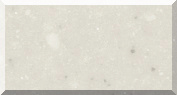 Alabaster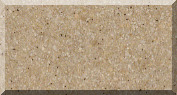 Bamboo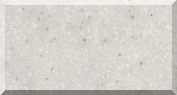 Blizzard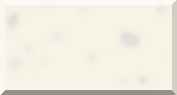 Carrara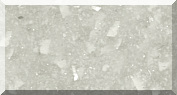 Cloud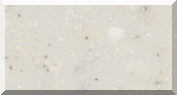 Coconut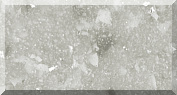 Dove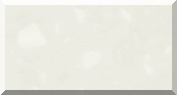 Iceberg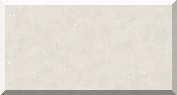 Icicle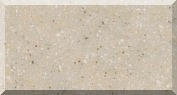 LowTide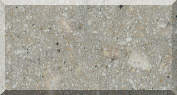 Moonstone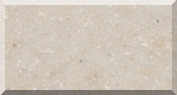 Sandstone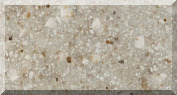 Tiramisu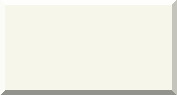 White OnyxGranite, Snowswirl, & Solid Colors